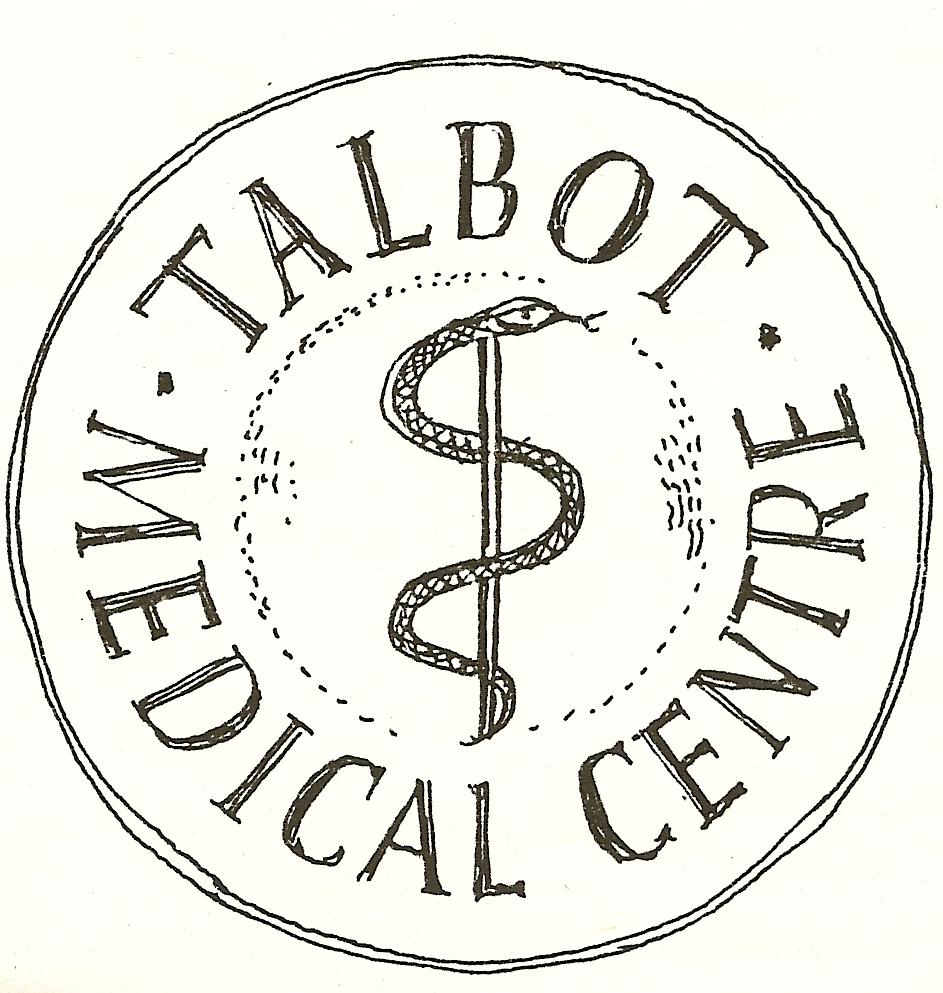 THE PANTON PRACTICESharing Your Health Record Opt Out FormTHE PANTON PRACTICESharing Your Health Record Opt Out FormSharing Your Health Record for the Purposes of Your Direct CareSharing Your Health Record for the Purposes of Your Direct CareAs a default, we will set your record as available to share out in both in SystmOne and the Summary Care Record. If your choice is to Opt out of ‘Sharing out’ from your GP record (XaQVo) please tick here(this will mean that if you attend another healthcare provider and give consent for them to access your GP records, these will not be available) As a default, we will set your record as available to share out in both in SystmOne and the Summary Care Record. If your choice is to Opt out of ‘Sharing out’ from your GP record (XaQVo) please tick here(this will mean that if you attend another healthcare provider and give consent for them to access your GP records, these will not be available) Your Summary Care Record (SCR)Your Summary Care Record (SCR)If your choice is to opt out of having a Summary Care Record (XaXj6), please tick here If your choice is to opt out of having a Summary Care Record (XaXj6), please tick here Data sharing for Research (Not for direct care)Data sharing for Research (Not for direct care)If your choice is to opt out of data sharing for Research:     I do not wish identifiable data about me to leave the practice.(XaaVL)     I do not wish data about me to be shared by HSCIC .	     (XaZ89)If your choice is to opt out of data sharing for Research:     I do not wish identifiable data about me to leave the practice.(XaaVL)     I do not wish data about me to be shared by HSCIC .	     (XaZ89)SignatureSignatureSignature……………………………………………………………………………………………………….. Signed on behalf of patientPatient Name……………………………………………………………………………………………..  dob: …………………………..Date